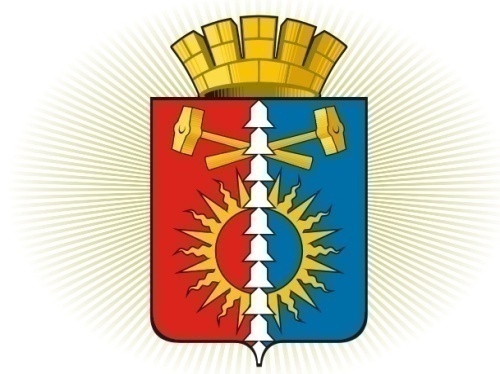 ДУМА ГОРОДСКОГО ОКРУГА ВЕРХНИЙ ТАГИЛШЕСТОЙ СОЗЫВ	Р Е Ш Е Н И Е	  сорок девятое заседание15.10.2020г. № 49/2город Верхний ТагилО внесении изменений в  Положение о постоянных депутатских комиссиях Думы городского округа Верхний Тагил, утвержденное решением Думы городского округа Верхний Тагил от  29.03.2012 г. № 2/1Рассмотрев предложение Председателя Думы городского округа Верхний Тагил, о внесении изменений в Положение о постоянных депутатских комиссиях Думы городского округа Верхний Тагил, утвержденное решением Думы городского округа Верхний Тагил от  29.03.2012 г. № 2/1, руководствуясь  Федеральным законом от 06 октября 2003 года № 131-ФЗ «Об общих принципах организации местного самоуправления в Российской Федерации», Уставом городского округа Верхний Тагил, Дума городского округа Верхний ТагилР Е Ш И Л А:     1. Внести в  Положение о постоянных депутатских комиссиях Думы городского округа Верхний Тагил, утвержденное решением Думы городского округа Верхний Тагил от  29.03.2012 г. № 2/1, (далее - Положение), следующие изменения:    1.1. пункт 5.2. раздела 5 дополнить абзацем 3 в  Положении  «О постоянной комиссии Думы городского округа Верхний Тагил по экономике и бюджету», в Положении «О постоянной комиссии Думы городского округа Верхний Тагил по городскому хозяйству», в Положении «О постоянной комиссии Думы городского округа Верхний Тагил по социальной политике» следующего содержания:    «Комиссия проводит открытые или закрытые заседания. Заседание комиссии может быть проведено в формате видеоконференции. Вопрос о форме заседания решается председателем комиссии по согласованию с председателем Думы.»;      1.2. пункт 5.10. раздела 5   дополнить  абзацем 6 в  Положении  «О постоянной комиссии Думы городского округа Верхний Тагил по экономике и бюджету», в Положении «О постоянной комиссии Думы городского округа Верхний Тагил по городскому хозяйству», в Положении «О постоянной комиссии Думы городского округа Верхний Тагил по социальной политике» следующего содержания:	«Принятие решений на заседании постоянной комиссии, проводимом в формате видеоконференции, осуществляется открытым голосованием большинством голосов от числа участвующих членов постоянной комиссии в таком заседании, посредством визуального поочередного подсчета голосов»;2.  Настоящее Решение вступает в силу со дня его принятия.      3. Опубликовать настоящее Решение в газете «Кировградские вести», разместить на официальном сайте городского округа Верхний Тагил www.go-vtagil.ru и официальном сайте Думы городского округа Верхний Тагил www.duma-vtagil.ru.       4. Контроль за исполнением настоящего Решения возложить Председателя Думы городского округа Верхний Тагил.Председатель Думыгородского округа Верхний Тагил  __________________  Е.А.Нехай        и.о. Главы  городского округа                                 Верхний Тагил                                                 ________________И.Г.Упорова